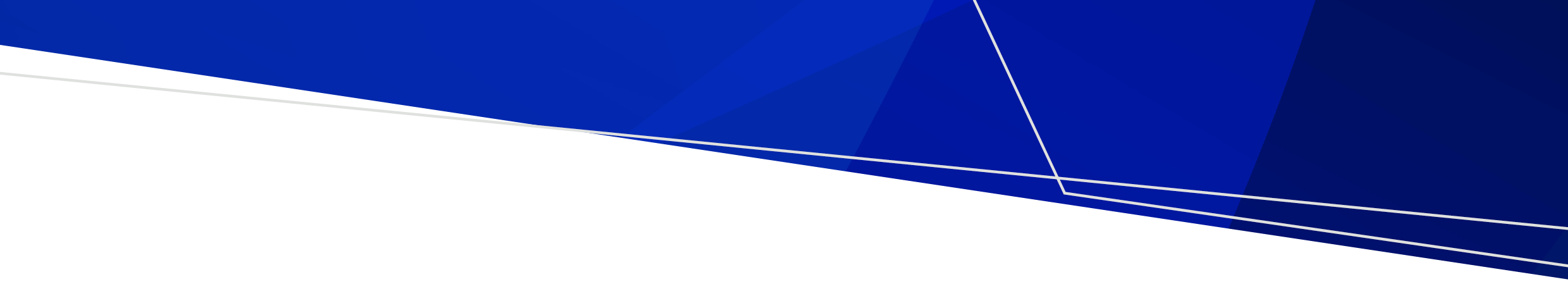 ContentsKey Message	1Purpose	1Background	2CMI/ODS Organisational Structure	2Program Definition	2Unregistered Contacts  - Youth Program	3About Management Circulars	3Key MessageProgram is a key component of the organisational structure in the CMI/ODS and is the service unit for mental health service delivery.It is important to note:at least one program to a subcentreprogram classifications must align across subcentre/program maintenance.PurposeTo clarify the reporting requirements and improve the consistency and quality of data submitted to the Client Management Interface/Operational Data Store (CMI/ODS) in relation to program maintenance.BackgroundCMI/ODS is the Victorian public mental health client information management system and comprises:Client Management Interface (CMI) – the CMI is the local client information system used by each public mental health serviceOperational Data Store (ODS) – the ODS manages a set of select data items from each CMI and is used to:allocate a unique (mental health) registration number for each client, known as the statewide unit record () numbershare select client-level data between Victorian public area mental health services (AMHS) to support continuity of treatment and careensure the legal basis for providing treatment is evident to all public mental health service providers where a client may be unable or unwilling to consent to treatmentmeet the various reporting requirements of the Department of Healthsupport the statutory functions of the Chief Psychiatrist and the Mental Health Review Board.CMI/ODS Organisational StructureThe hierarchy of a mental health organisational structure in CMI/ODS follows:organisationestablishmentcampussubcentreprogram.A program is the component of the CMI/ODS information system. Each campus requires the creation of subcentre(s) and program(s) to record the delivery of services.Program DefinitionA program is ‘the organisational service unit attached to a subcentre.  Each program identifies a clinical function or service intervention performed by a team that relates directly to a funded activity’.It is important to note the following business rules in relation to a program.at least one program will be assigned to a subcentre (subcentre/program maintenance)  the program classifications must align across linked subcentre/program(s).program start date must be less than the subcentre/program start date.Unregistered Contacts  - Youth ProgramConsistent with the national mental health agenda, there is a requirement to measure activity for Youth-specific programs on the CMI/ODS.   A ‘Youth’ target group includes two client groups:'Youth -CAMHS' age between 12 and 17 years 'Youth -Adult' age between 18 and 25 years   The department can derive an age for registered clients only.  Effective from 1 April 2011, all unregistered contacts for clients aged between 12 and 25 years are recorded to specific programs as outlined below.Guidelines:  1.  'Youth-CAMHS'.  A program requires a set of attributes to be defined, providing a context for the activity and include:Program Description = [instruction - prefix] Youth-CAMHSProgram Classification = Community2.  'Youth-Adult'.  Program requires a set of attributes to be defined, providing a context for the activity and include:Program Description = [instruction - prefix] Youth-AdultProgram Classification = CommunityAbout Management CircularsThe information provided in this circular is intended as general information and not as legal advice.  Mental health service management should ensure that policies and procedures are developed and implemented to enable staff to collect and use health information in accordance with relevant legislationProgram Maintenance in CMI/ODS Youth ProgramProgram Management CircularOFFICIALTo receive this publication in an accessible format email MHD Reporting <MHDReporting@health.vic.gov.au>Authorised and published by the Victorian Government, 1 Treasury Place, Melbourne.© State of Victoria, Department of Health May 2016, reviewed June 2022.Available at Bulletins and Program Management Circulars (PMC) <https://www.health.vic.gov.au/research-and-reporting/bulletins-and-program-management-circulars-pmc>.